ЗАДАНИЯ  ПРЕДМЕТНОЙ ОЛИМПИАДЫ по русскому языкуМБС(К)ОУ»С(К)ОШ-И VIIIвида п.Эгвекинота» 2013-2014 уч.годЖЕЛАЕМ УСПЕХОВ ПРИ ВЫПОЛНЕНИИ ЗАДАНИЯ!Задания, оцениваемые в 1 балл.1.Подчеркни имена существительные  1 – ого склонения:       Музыка                                                              Река,                                                                                                               Песня                                                                 Гнездо,                                                                                                                                Дочь                                                                   Игра,       Дом,                                                                   Мышь                                                                                                                                                            2. Вставь окончания.У рощ…, от деревн…,  дать внучк…,  в дом…,  у молодеж…,  в кроват…, 3.Подчеркни  имена существительные 3 – его склонения:Рожь,                                                              Окно,Ёлка,                                                               ПещераАпрель,                                                            СтепьМолодежь,                                                      Огонь  4.Подчеркни  слова с приставками : (за)брать,                                                                       (в)окно,(у)летать,                                                                       (за)грибами,(на)родину.                                                                    (на)правлять,(до)дороги,                                                                    (до)ехать,       5.Подчеркни слова, у которых на конце пишется мягкий знак : Тиш…,                                                                          Молодёж…,Сторож…,                                                                  Чиж…, Мыш…,                                                                          Мякиш…,     Камыш…,                                                                     Мелоч…,         6.Подчеркните глаголы. Луна,  мелькает, серебристый, сверкать, вязать, цепь, изумруд, душистый,  запечь. 7.Вставь окончания прилагательных:Больш…    окно, красив….   девочка,    солнечн…     утро., маленьк…    домик.8.Подбери прилагательное к слову КАНИКУЛЫ _______________________9.Укажи число ( единственное или множественное) у имен прилагательных:1.Розовые  розы-                                     3.Веселый фильм -2.Грустный мальчик –                             4.Интересные книги-10. Образуй прилагательные от имени существительного-Радость –                           Веселье –                           Зима –Задания, оцениваемые в 2 балла11.Какое слово «лишнее»? Гром,  громадный,  громкость, громкий.                                               Мышь, мышка, мышонок, смышленый.       12.Разбери слова по составу: домишко, пригородный, подснежники13.Найдите предложение с однородными членамиХохот,музыка  и песни слышались повсюду.На весенней лужайке расцвели колокольчики.Мы любим свою Родину.14.Поставь ударение в словах:А) договор                          Б) звонит                   В) поняла 15.Укажи нераспространённое предложение.а) Подул холодный ветер. б) На небе сияла луна.в) Птицы улетают на юг. г) Наступила зима.Ответы к олимпиаде по русскому языку 7 класс.Часть А.Часть Б.М.р. – 2 баллаПриморский – 3 баллаВ – 3 баллаБ – 4 баллаБ – 3 баллаГ – 3 баллаСтол, сорока – по 3 балла за правильный ответ – макс. 6 баллов.Максимальное количество баллов -  24 баллаИтого- максимальное количество баллов – 53+ 24= 77 баллов.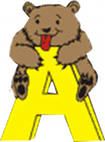 7 КЛАССВыполнил __________________________________№ вопросаВариант 1Баллы1Музыка, песня, река, играЗа каждый правильный ответ – 1 балл. Макс. – 4 балла2У рощи, от деревни,  дать внучке,  в доме,  у молодежи,  в ночи, За каждый правильный ответ – 1 балл . Макс. 6 баллов3Рожь, молодежь, степьРожь, молодежь, степь За каждый правильный ответ – 1 балл. Макс. 3 балла41.Громадный2. СмышленыйЗа каждый правильный ответ по 1 баллу. Макс. 2 балла5(за)брать,                                                                       (у)летать,                                                                                                                                      (на)правлять, (до)ехать,За каждый правильный ответ – 1 балл. Макс. 4 балла6домишко, пригородный, подснежникиЗа каждый правильный ответ – 1 балл. Макс. 3 балла7Тиш…,                                                                          Молодёж…                                                              Мыш…,                                                                                                                                                 Мелоч…,         Тиш…,                                                                          Молодёж…                                                              Мыш…,                                                                                                                                                 Мелоч…,         За каждый правильный ответ – 1 балл. Макс. 4 балла8  мелькает,  сверкать, вязать,   запечь. входить, рисует,   записал, поднёс.За каждый правильный ответ – 1 балл . Макс. 4 балла9Большое    окно, красивая   девочка,    солнечное     утро., маленький    домик.Веселое  лицо, добрая   улыбка,   пустое ведро,  маленький зайчик.За каждый правильный ответ – 1 балл. Макс. 4 балла101 балл111-мн.ч, 2-ед.ч. 3-ед.ч., 4 – мн.ч.1-мн.ч, 2-ед.ч. 3-ед.ч., 4 – мн.ч.За каждый правильный ответ – 1 балл. Макс. 4 балла12.Радостный. Веселый, зимнийСмешной, летний, зеленыйЗа каждый правильный ответ – 1 балл. Макс. 3 балла13АС1 балл14А) договор                          Б) звонит                   В) поняла А) договор                          Б) звонит                   В) поняла За каждый правильный ответ – 1 балл. Макс. 3 балла15ГА1 балл16бб1 балл17бб1 балл18.Листопад, водовозЗмеелов, книголюбЗа каждый правильный ответ – 1 балл. Макс. 2 балла19уронилапишу1 балл20Он подошел к ней и спросил: «Как дела, Маша?»Она спросила у него: «Ты сделал уроки?»1 баллМаксимально -53 балла